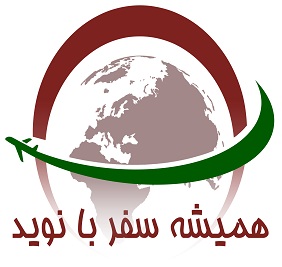 فرانسه  جمهوری چک اتریشمدت تور:  12  روز            تاریخ حرکت:  3 /فروردین/95 تا 14/ فروردین /95مسیر سفر: تهران- پاریس(هوایی)، پاریس (5شب)، پاریس- پراگ (هوایی)، پراگ(3شب)، پراگ- وین (یک روز زمینی)، وین(3شب)، وین  - تهران (هوایی).خدمات تور: بلیط رفت و برگشت با پرواز ایران ایر، ترانسفرهای فرودگاهی و زمینی، اقامت در هتلهای 4 ستاره با صبحانه، ویزای شنگن، بیمه، تورلیدر فارسی زبان، گشتهای شهری به همراه تورلیدر فارسی زبان و راهنمای محلی طبق برنامه تور.گشتها: روز دوم:  گشت شهری پاریس . روز سوم: گشت شهری پاریس. روز هفتم: گشت شهری پراگ. روز نهم: گشت بین راهی لدنیس(در مسیر پراگ- وین). روز دهم: گشت شهری وین. روز یازدهم: گشت کاخ شونبرون.	برنامه پرواز: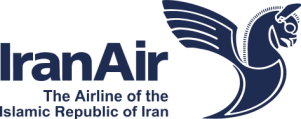 نکات مهم: درصورت عدم صدور روادید از طرف سفارت مربوطه 10% مبلغ ریالی تور و هزینه های مربوط به ترجمه از مبالغ پرداختی کسر و مابقی مسترد می گردد.مسافران موظف هستند در وقت تعیین شده از طرف آژانس، درسفارت جهت انگشت نگاری حضور داشته باشند. در صورت تغییر خط هوایی و یا قیمت پرواز، اطلاعات مربوطه متعاقبا اعلام میگردد.اصل مدارک مسافرین تا زمان بازگشت از سفر نزد شرکت همیشه سفر باقی می ماند. ارائه ضمانت بازگشت از سفر حداقل مبلغ 500،000،000 ریال برای هر نفر به صورت ضمانتنامه بانکی یا چک رمزدار ضروری است که پس از بررسی مدارک در صورت نیاز به ضمانتنامه های بیشتر متعاقبا اعلام می گردد. درجه هتلهر نفر در اتاق2 تختههر نفر در اتاق1 تختهکودک11- 4 سال با تختکودک4- 2 سال بدون تختکودکزیر 2 سال 4 ستاره000/990/2 تومان690/2 یورو000/990/2  تومان990/3 یورو000/390/2 تومان890/1 یورو000/390/2 تومان   590 یورو000/990 تومانIR 733    22MARIKAORY10001245IR 716     02APR   VIEIKA10551745